奥斯汀长城中文学校中文写作课介绍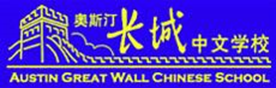                 包蔚     中文不仅要能听得懂，讲得出，最好还能读得懂，写得出，这就是“听、讲、读、写”。海外中国家庭的孩子大多能听和讲，通过上中文学校，又学会了认字和读书.但是要想真正写得好， 是一定要经过老师的讲解和教授，在进行大量训练才能达到会写，写得好、写得漂亮的程度。    顾名思义，写作课就是要教学生怎么用中文写作文。对于美国出生的华裔孩子，传授他们中文写作一定因地施教，要培养他们的积极性，还要兼顾到他们的独创性。根据在北美多年教授中文的经验，我自己总结出了一套适合海外华裔孩子快速提高写作的特别方法 。让孩子在中文写作方面容易入门，并且在经过一段时间学习后，基本都会写出比较成功的中文作文。    中文学习， 最后的目的就是写。 写，是中文学习的一个质的飞跃。长城中文学校针对中文孩子开办的写作班就是旨在让孩子们通过学习掌握中文的写作方法和写作技巧， 使他们的中文学习提升到一个新的台阶。孩子们会根据每周课程的内容进行相关的写作训练，我会逐一批改和指导，让他们快速入门和提升写作水平。    长城中文写作班主要会从以下多个方面来对孩子进行写作基本功培养和水平的提升。 写做技巧：规则明了，入门简易语言运用：文从字顺，生动形象结构意识：重点突出，有物有序主题表达：中心明确，立意深刻感情抒发：情真意切，爱憎分明  “问渠哪得清如许，为有源头活水来”。如果孩子是一汪清澈的、不断更新的、源源不断的清泉，我愿做那个开凿的工匠。